Об утверждении Правил содержания древесно-кустарниковой растительности, порядка их вырубки и расчета платы за вырубкуна территории муниципального районаПестравский Самарской области        В целях повышения ответственности юридических лиц и граждан, обеспечения сохранности зеленых насаждений от несанкционированной вырубки и возмещения ущерба, нанесенного озеленению, восстановления древесно-кустарниковой растительности, произрастающей на территории муниципального района Пестравский Самарской области, в соответствии с Конституцией Российской Федерации, Гражданским кодексом Российской Федерации, Федеральным законом от 10.01.2002  № 7-ФЗ «Об охране окружающей среды», Федеральным законом от 06.10.2003 № 131-ФЗ «Об общих принципах организации местного самоуправления в Российской Федерации», приказом Министерства лесного хозяйства, охраны окружающей среды и природопользования Самарской области от 14.10.2011 № 326 «Об утверждении концепции экологического развития Самарской области на период до 2020 года», руководствуясь статьями 41,43 Устава муниципального района Пестравский Самарской области, администрация муниципального района Пестравский ПОСТАНОВЛЯЕТ:Утвердить Правила содержания древесно-кустарниковой растительности и порядок их вырубки на территории муниципального района Пестравский Самарской области,  согласно Приложению № 1.Утвердить Расчет платы за вырубку древесно-кустарниковой растительности, произрастающей на территории муниципального района Пестравский Самарской области, согласно Приложению № 2. Утвердить Форму разрешения на вырубку древесно-кустарниковой растительности, произрастающей на территории муниципального района Пестравский Самарской области, согласно Приложению № 3.Утвердить Форму отчета о проведении компенсационных посадок на территории муниципального района Пестравский Самарской области, согласно Приложению № 4. Утвердить Форму акта обследования зеленых насаждений на территории муниципального района Пестравский Самарской области,  согласно Приложению № 5. Направлять в бюджет муниципального района Пестравский Самарской области денежные средства, полученные:            - за вырубку древесно-кустарниковой растительности при проведении хозяйственной или иной деятельности физическими и юридическими лицами;            - за возмещение ущерба, причиненного вследствие проведения самовольной вырубки.Опубликовать настоящее постановление в газете «Степь» и разместить на официальном Интернет-сайте муниципального района Пестравский Самарской области.Контроль за выполнением настоящего постановления возложить на первого заместителя Главы муниципального района Пестравский Самарской области (Ермолов С.В.).      Глава   муниципального района Пестравский                                                                 А.П.Любаев   Старкова Е.В. 8(84674)22478   Ваньков Н.И.(884674)22488Приложение № 1к постановлению администрации  Пестравский муниципального района Пестравскийот « ____»_____________ № _____Правиласодержания древесно-кустарниковой растительности, порядок их вырубкина территории муниципального района Пестравский Самарской области (далее-Правила)1. Общие положения и основные принципы защиты зеленых насаждений.             Зеленые насаждения - древесно-кустарниковая растительность - эффективный фильтр, обладающий способностью осаждать находящиеся в воздухе твердые частицы пыли и сажи, поглощать из воздуха и частично усваивать газообразные примеси: сернистый ангидрид, хлор, азотистые соединения, фенол, микрочастицы марганца, меди, железа, свинца, титана, алюминия и др. Экспериментально определено, что  зеленых насаждений отфильтровывает из воздуха до 50—70 т. пыли в год, уменьшая ее концентрацию на 30—40 %. Зеленые насаждения понижают запыленность атмосферы за счет резкого снижения скорости ветра, что вызывает выпадение взвешенных частиц из воздуха, а также уменьшает возможность раздувания грунта и подъема пыли в воздух.Зеленые насаждения - совокупность древесных, кустарниковых и травянистых растений, естественного и искусственного происхождения, включая парки, бульвары, скверы, сады, газоны, цветники, а также отдельно стоящие деревья и кустарники, на определенной территории.Озелененные территории - участки земли, на которых располагаются растительность естественного происхождения, искусственно созданные лесополосы, садово-парковые комплексы и объекты, бульвары, скверы, газоны, цветники, малозастроенная территория жилого, общественного, делового, коммунального, производственного назначения, в пределах которой не менее 70 процентов поверхности занято растительным покровом.Древесно-кустарниковая растительность - деревья и кустарники, произрастающие совместно на одном участке.Древесно-кустарниковая растительность рекреационного назначения - древесно-кустарниковая растительность, расположенная на землях населенных пунктов, предназначенная для отдыха населения, проведения культурно-оздоровительных и спортивных мероприятий, а также для сохранения благоприятной экологической обстановки.Дерево - многолетнее растение с чётко выраженным древесным стволом, боковыми ветвями и верхушечным побегом, диаметром не менее  на высоте .Кустарник - многолетнее растение, ветвящееся у самой поверхности почвы (в отличие от деревьев) и не имеющее во взрослом состоянии главного ствола.Сухостойные деревья и кустарники - деревья и кустарники, рост и развитие которых прекращены по причине возраста, болезней, недостаточного ухода или повреждения.Аварийные деревья - деревья, которые в силу своего состояния угрожают падением и представляют опасность для жизни и здоровья людей, сохранности рядом расположенных зданий, сооружений, инженерных коммуникаций. Защита зеленых насаждений - система правовых, организационных и экономических мер, направленных на создание, сохранение и воспроизводство зеленых насаждений, озелененных территорий и зеленых массивов (зеленый массив - участок земли, занятый зелеными насаждениями, насчитывающий не менее 50 экземпляров взрослых деревьев, образующих единый полог, взрослым считается дерево старше 15 лет либо дерево, не подлежащее пересадке).Повреждение зеленых насаждений - причинение вреда кроне, стволу, ветвям древесно-кустарниковых растений, их корневой системе, повреждение надземной части и корневой системы травянистых растений, не влекущее прекращение роста. Повреждением является механическое повреждение ветвей, корневой системы, нарушение целостности коры, нарушение целостности живого надпочвенного покрова, загрязнение зеленых насаждений либо почвы в корневой зоне вредными веществами, поджог и иное причинение вреда.Вырубка - комплекс мероприятий, включающий в себя работы по сносу деревьев и кустарников на основании полученного разрешения.Незаконная вырубка древесно-кустарниковой растительности – вырубка деревьев и кустарников, без оформления соответствующих разрешительных документов.Уничтожение зеленых насаждений - причинение вреда кроне, стволу, корневой системе растений, влекущее прекращение роста и их гибель;Компенсационное озеленение - воспроизводство зеленых насаждений взамен вырубленных, уничтоженных или поврежденных.Компенсационная стоимость - стоимостная оценка зеленых насаждений, устанавливаемая для учета их ценности при повреждении или уничтожении, включая расходы на создание и содержание зеленых насаждений.         Специализированная организация - организация, выполняющая работы по сносу зеленых насаждений и (или) проведения компенсационного озеленения.1.1. Озелененные территории являются неотъемлемой частью территории муниципального района Пестравский Самарской области (далее – район). 1.2. Озелененные территории, вместе с насаждениями, пешеходными и парковыми дорожками, парковыми сооружениями и площадками, малыми архитектурными формами и оборудованием, выполняют природоохранные, рекреационные, средоформирующие, средозащитные  и санитарно-защитные функции, являясь составной частью территории природного комплекса и зеленого фонда района.1.3. Местоположение и границы озелененных территорий определяются генеральным планом сельских поселений района, градостроительным зонированием его территорий с учетом исторически сложившихся компонентов – рельефа, акваторий, зеленых насаждений и естественно выросших деревьев и кустарников.1.4.   Землепользователи, землевладельцы, арендаторы земельных участков, на которых расположены зеленые насаждения, при использовании земельных участков обязаны соблюдать требования градостроительных регламентов, а также договоров землепользования, устанавливающих порядок содержания и учета зеленых насаждений, осуществлять мероприятия по предотвращению уничтожения и повреждения зеленых насаждений, защите зеленых насаждений, охране почвенного слоя, санитарной очистке озелененных территорий от отходов.  1.5. Настоящие правила не распространяются на земельные участки, находящиеся в собственности граждан для ИЖС и ведения ЛПХ, на плодовые и декоративные зелёные насаждения, находящиеся на садоводческих, огороднических и дачных земельных участках, на земельные участки, находящиеся в Федеральной собственности.2. Охрана озелененных территорий2.1. Охрана озелененных территорий – это система административно-правовых, организационно-хозяйственных, экономических, архитектурно-планировочных и агротехнических мероприятий, направленных на сохранение, восстановление и (или) улучшение выполнения насаждениями определенных функций.2.2. Деятельность по развитию зеленых насаждений осуществляется на принципах:-   защиты зеленых насаждений;-     рационального использования зеленых насаждений и обязательного восстановления в случаях повреждения, уничтожения, сноса;-      комплексности мероприятий по оформлению разрешительной документации на снос и восстановление зеленых насаждений.2.3. Юридическим и физическим лицам запрещается самовольная вырубка деревьев и кустарников, уничтожение травяного покрова. 2.4. За незаконную вырубку или повреждение деревьев взыскивается ущерб в соответствии с законодательством. 2.5. Вырубка зеленых насаждений осуществляется в следующих случаях:2.5.1.Осуществление строительства, реконструкции объектов капитального строительства в соответствии с проектной документацией и результатами инженерных изысканий, имеющих положительное заключение государственной экспертизы проектной документации объектов капитального строительства и результатов инженерных изысканий, выполняемых для подготовки такой проектной документации, за исключением случаев, в которых государственная экспертиза не проводится.2.5.2. Удаление аварийных, больных деревьев и кустарников.2.5.3.Обеспечение по предписанию органов государственного санитарноэпидемиологического надзора нормативного светового режима в жилых и нежилых помещениях, затененных зелеными насаждениями.2.5.4.  Ликвидация чрезвычайных ситуаций природного и техногенного характера и их последствий.         2.5.5.Обеспечение надежности и безопасности функционирования подземных и наземных инженерных сетей и коммуникаций. 3. Порядок осуществления вырубки древесно-кустарниковой растительности3.1. Вырубка деревьев и кустарников производится при наличии Разрешения оформленного в установленном порядке (форма в Приложении № 3).3.2. Размер компенсации за вырубку древесно-кустарниковой растительности определяется в соответствии с Расчетом платы за вырубку древесно-кустарниковой растительности, произрастающей на территории района.4.  Компенсационная стоимость зеленых насаждений4.1. Средства, составляющие компенсационную стоимость зеленых насаждений, выплачиваются при уничтожении и повреждении зеленых насаждений, за исключением случаев, предусмотренных подпунктами 2.5.2.-2.5.5.  пункта 2.5 раздела 2 настоящих Правил.4.2. За удаление здоровых растущих древесных насаждений и естественно выросших деревьев и кустарников, расположенных на территории района, произрастающих в охранных зонах инженерных сетей и коммуникаций, где обоснована их вырубка, и за удаление деревьев с нарушенной устойчивостью и сухостойных деревьев, деревьев других категорий, представляющих опасность в связи со своим положением или формой ствола, растущих вблизи мест и дорог с усиленной посещаемостью, необходимость и размер компенсационных посадок определяется комиссионно, в зависимости от количества уничтоженных и поврежденных зеленных насаждений.4.3. Средства, составляющие компенсационную стоимость зеленых насаждений, выплачиваются физическими или юридическими лицами, индивидуальными предпринимателями, по вине которых произошло уничтожение или повреждение зеленых насаждений.4.4.   Размер и порядок оплаты средств, составляющих компенсационную стоимость, определяется согласно «Расчета платы за вырубку древесно-кустарниковой растительности, произрастающей на территории муниципального района Пестравский Самарской области при проведении хозяйственной деятельности» (Приложение №2) и не может быть меньше цены, которая необходима для восстановления зеленых насаждений в полном объеме в рамках проведения восстановительного озеленения.4.5.    Средства, составляющие компенсационную стоимость, перечисляются в бюджет муниципального района Пестравский Самарской области.4.6.       Оплата компенсационной стоимости не освобождает физических или юридических лиц, индивидуальных предпринимателей от проведения работ по рекультивации и благоустройства территорий после окончания строительства, реконструкции, проведения ремонтных и других работ.5. Порядок согласования вырубки древесно-кустарниковой растительностиПодготовка документов по оформлению и выдаче разрешений производится в следующем порядке:5.1. Заявитель – физическое или юридическое лицо, направляет на имя Главы муниципального района Пестравский Самарской области (далее - Глава района) заявление о необходимости вырубки древесно-кустарниковой растительности с указанием причин вырубки, схему точного места их нахождения, их количества, наименования пород, диаметра стволов (объёма вырубки), с указанием способа утилизации вырубленной древесины, другой необходимой информации в зависимости от конкретного случая.5.2. К заявлению прилагаются:- правоустанавливающие и правоподтверждающие документы на земельный участок;- гарантийное письмо о своевременном и качественном проведении компенсационных посадок в соответствии с планом благоустройства, согласованного в установленном порядке;- по запросу соответствующих служб – схема размещения деревьев при проведении компенсационных посадок;- градостроительная документация, утвержденная в установленном законом порядке, в случае если производится вырубка деревьев, попадающих под габариты при строительстве зданий и сооружений.5.3.Заявитель может подать заявление в электронном виде с приложением отсканированных вышеуказанных документов на электронный адрес муниципального района Пестравский Самарской области adm@pestravsky.ru.5.4. Обследование зелёных насаждений, подлежащих сносу, и рассмотрение вопроса об их сносе производятся комиссией по обследованию зелёных насаждений (далее комиссия) на основании полученных документов и в присутствии Заявителя в течение 10 календарных дней с момента подачи заявления.5.5.Состав комиссии утверждается распоряжением администрации муниципального района Пестравский Самарской области. Положение о комиссии определяет правовой статус и порядок деятельности комиссии.5.6.По результатам обследования составляется Акт обследования зелёных насаждений (Приложение №5) с указанием количества зелёных насаждений, подлежащих сносу, их породы, возраста, состояния и предоставляется Заявителю на подпись не позднее 14 календарных дней с момента подачи заявления.5.7.Основанием для отказа в выдаче разрешительного документа на вырубку зелёных насаждений являются:       5.7.1. Несоответствие определённых подпунктами 2.5.2.- 2.5.3. пункта 2.5 раздела 2 настоящих Правил документов требованиям действующего законодательства либо их не предоставление.      5.7.2.Расположенность зелёных насаждений в границах территорий, указанных в пункте 1.5 раздела 1 настоящих Правил.      5.7.3.Не предоставление документа (квитанции, платёжного поручения), подтверждающего перечисление в бюджет муниципального района Пестравский Самарской области компенсационного платежа (при производстве работ, указанных в подпункте 2.5.1 пункта 2.5 раздела 2 настоящих Правил);      5.7.4.Отсутствие оснований согласно пункту 2.5 раздела 2 настоящих  Правил.5.8. Ведущим специалистом по охране окружающей среды администрации муниципального района Пестравский производится расчёт суммы оплаты за вырубаемые деревья и кустарники.5.9. После проведения обследования и расчета суммы, подлежащей к оплате за вырубаемые деревья и кустарники и при наличии всех документов Главой района, принимается решение о выдаче (или невыдаче) заявителю Разрешения на вырубку деревьев и кустарников. При положительном решении заявителю выдается Соглашение о возмещении ущерба нанесенного муниципальному району Пестравский  Самарской области за вырубку деревьев и (или) кустарников. Оплата за вырубаемые деревья и кустарники производится в установленном порядке в бюджет муниципального района Пестравский Самарской через банковские учреждения.5.10. Заявитель предоставляет копию документа, подтверждающего оплату по Соглашению в муниципальное казенное учреждение «Отдел по управлению муниципальным имуществом  и земельными ресурсами администрации муниципального района Пестравский Самарской области». После предъявления платежного документа заявителю в установленном порядке выдается Разрешение. Копия Разрешения подшивается в дело.5.11. Срок действия Разрешения – 3 месяца со дня его подписания. Если выданное разрешение не будет реализовано в установленные сроки, то для продления разрешения необходимо повторно обратиться с заявлением в администрацию муниципального района Пестравский Самарской области.5.12. В случае выполнения работ по компенсационным посадкам заявителем, ответственность за выполнение работ по компенсационным посадкам возлагается на заявителя, который проводит их самостоятельно, либо с привлечением специализированной организации на договорной основе. Отчет о выполнении компенсационных посадок направляется заявителем ведущему специалисту по охране окружающей среды администрации муниципального района Пестравский (Приложение № 4).6. Порядок согласования вырубки и (или) пересадки древесно-кустарниковой растительности при проведении капитального или текущего ремонта инженерных коммуникаций6.1. Компенсационная стоимость не взимается при вырубке древесно-кустарниковой растительности, попадающей в охранные технические зоны инженерных коммуникаций, определяемые согласно действующим нормам установления охранных зон трубопроводов, электрических сетей, кабелей связи и т.п. и правилам их эксплуатации.6.2. При вырубке деревьев и кустарников, произрастающих в зоне производства ремонтных работ на инженерных коммуникациях за пределами охранной технической зоны инженерных коммуникаций, компенсационная стоимость не взимается.6.3. Компенсационная стоимость не взимается при вырубке древесно-кустарниковой растительности, попадающей в охранные технические зоны инженерных коммуникаций, определяемые согласно действующим нормам установления охранных зон трубопроводов, электрических сетей, кабелей связи и т.п. и правилам их эксплуатации при наличии правоустанавливающих документов на инженерные коммуникации и документов подтверждающих границы охранных зон.7. Санитарная вырубка7.1. Сухостойные и аварийные деревья и кустарники подлежат вырубке на основании акта обследования, составленного комиссией в составе представителей администрации муниципального района Пестравский Самарской области, администрации  соответствующего сельского поселения, представителей владельца территории, лесничего, организации, производящей работы.Сухостойные деревья выявляются в вегетативный период – с мая по октябрь, кроме старого сухостоя (сухостой прошлого года), который можно установить в любое время года.7.2. Санитарная вырубка сухостоя и аварийных деревьев и кустарников производится по разрешению на удаление аварийных деревьев и кустарников.7.3. Компенсационная стоимость в случае вырубки сухостойных и аварийных зеленых насаждений не взимается.8. Согласование вырубки зелёных насаждений и естественно выросших деревьев и кустарников при ликвидации аварийных и иных чрезвычайных ситуаций8.1. В случае необходимости производства вырубки зелёных насаждений в ходе ликвидации аварийных и иных чрезвычайных ситуаций вызывают представителя администрации муниципального района Пестравский Самарской области и представителя администрации соответствующего сельского поселения. 8.2. Акт освидетельствования места вырубки составляется и подписывается после завершения работы комиссии в составе представителей администрации муниципального района Пестравский Самарской области, администрации  соответствующего сельского поселения, представителей владельца территории, лесничего, организации, производящей работы по ликвидации аварийной и иной чрезвычайной ситуации.9. Основные требования к производству работ по вырубке зеленых насаждений9.1. Вырубка деревьев и кустарников производится специализированной организацией при наличии оформленной в установленном порядке разрешительной документации.9.2. В случае повреждения газона, зеленых насаждений на прилегающей к месту вырубки территории производителем работ проводится их обязательное восстановление в сроки, согласованные с землепользователем (собственником, землевладельцем, арендатором) и контролирующими органами. 10. Контроль за проведением вырубки и возмещением ущерба, нанесенного древесно-кустарниковой растительности10.1. Контроль за проведением вырубки древесно-кустарниковой растительности и компенсационного озеленения осуществляют первый заместитель Главы района, начальник муниципального казенного учреждения «Отдел по управлению муниципальным имуществом и земельными ресурсами администрации муниципального района Пестравский Самарской области»,  и ведущий специалист по охране окружающей среды администрации муниципального района Пестравский.10.2. В случае выявления нарушений природоохранного законодательства при осуществлении вырубки древесно-кустарниковой растительности, проведении компенсационного озеленения, материалы о выявленных нарушениях передаются на рассмотрение в административную комиссию, суд, районную прокуратуру, при необходимости  в областную природоохранную прокуратуру.Приложение №2к постановлению администрации  Пестравский муниципального района Пестравскийот « ____»_____________ № _____Расчетплаты за вырубку древесно-кустарниковой растительности,произрастающей на территории муниципального района Пестравский Самарской области при проведении хозяйственной деятельности1. Общие положения          Охране и рациональному использованию подлежит вся древесно-кустарниковая растительность, произрастающая на территории муниципального района Пестравский Самарской области, независимо от форм собственности на земельные участки, где эта растительность произрастает.       Зеленые насаждения и естественная растительность относятся к объектам недвижимости (ст. 130 ГК РФ), не вовлеченных в рыночный оборот, их оценка проводится затратным методом на основании полного учета всех видов затрат, связанных с созданием естественных растительных сообществ.     Расчет компенсационной стоимости зеленых насаждений устанавливает числовые  значения и порядок расчета суммы компенсации при сносе зеленых насаждений и естественно-кустарниковой растительности на территории района, подлежащей зачислению в бюджет муниципального района Пестравский Самарской области.      Хозяйственная деятельность должна осуществляться с соблюдением требований по охране и рациональному использованию древесно-кустарниковой растительности, установленных законодательством.      Вырубка древесно-кустарниковой растительности осуществляется на основании оформленного в установленном порядке Разрешения на вырубку древесно-кустарниковой растительности в соответствии с Правилами содержания древесно-кустарниковой растительности и порядка их вырубки на территории муниципального района Пестравский Самарской области.	2. Классификация деревьев для расчета платы за разрешенную вырубку древесно-кустарниковой растительности	2.1. Для расчета платы за разрешенную вырубку основных видов деревьев на территории района применяется следующая классификация древесных пород деревьев с учетом их ценности.Классификация древесных пород деревьев с учетом их ценности     2.2.Деревья подсчитываются поштучно.	          2.3.В случае, если деревья растут «розеткой» (2 и более стволов), а второстепенный ствол достиг в диаметре  и растет на расстоянии  от основного (большего) в диаметре ствола на высоте , то данный ствол считается отдельным стволом.	2.4.Заросли самосевных деревьев или деревьев, имеющих диаметр менее , рассчитываются следующим образом: каждые 100 кв.м приравниваются к 20 условным саженцам 3-й группы лиственных древесных пород.3. Расчет платы за разрешенную вырубку деревьев	3.1. Расчет платы за разрешенную (выполняющую при наличии оформленного в установленном порядке разрешения) вырубку деревьев на территории района производится по формуле: Пр = (Спд х К) х Кд х Кз х п, гдеПр– плата за разрешенную вырубку деревьев в рублях;Спд – сметная стоимость посадки одного саженца дерева, учитывая стоимость посадочного материала и ухода за ним в течение 3-х лет;К– коэффициент, учитывающий ценность древесной породы:1-я группа – 2,02-я группа –1,53-я группа –1,14-я группа – 1,0.Кд – коэффициент, учитывающий размер вырубаемого дерева:Кз – коэффициент поправки для пользователей земельных участков:–    для юридических лиц;0,15 – для физических лиц.п – количество деревьев (шт.) одного вида.	3.2. Для определения размера сметной стоимости посадки одного дерева, кустарника специалистом – сметчиком составляется смета на основании сметно-нормативной базы территориальных единых расценок текущего года  с учетом расчетных индексов пересчета стоимости строительно-монтажных работ.	3.3. Расчет платы за разрешенную вырубку деревьев производится отдельно для каждой группы деревьев с последующим суммированием результатов.4. Расчет платы за разрешенную вырубку кустарников	4.1. Расчет платы за разрешенную (выполняющую при наличии оформленного в установленном порядке разрешения) вырубку кустарника на территории района производится по формуле: Пр = (Спд х К) х Кз х п, где: Пр – плата за разрешенную вырубку кустарников в рубляхСпд – сметная стоимость посадки одного саженца кустарника, учитывая стоимость посадочного материала и ухода за ним в течении 3х лет;К– коэффициент, учитывая породу кустарника:для хвойных пород– 2,0;   для лиственных пород – 1,0.Кз – коэффициент поправки для пользователей земельных участков:   2 –   для юридических лиц;0,15 – для физических лиц. п - количество деревьев (шт.) одного вида.Кустарник в группах подсчитывается поштучно.           4.2. В случае если поштучный пересчет количества кустарников в живой изгороди произвести невозможно, то количество кустарников считать равным 5 штукам на 1-м погонном метре.4.3. Расчет платы за разрешенную вырубку кустарников производится отдельно для каждой группы деревьев с последующим суммированием результатов.5. Итоговый размер  платы за разрешенную вырубку древесно-кустарниковой растительности	5.1. Итоговый размер платы за разрешенную вырубку определяется суммированием всех полученных расчетов за вырубаемые деревья и кустарники.	5.2. Не производится расчет платы:- если при проведении работ по ликвидации аварийных чрезвычайных ситуаций, которые создают или могут создавать угрозу жизни, здоровью и имуществу граждан, требуется вырубка древесно-кустарниковой растительности;- если деревья и кустарники находятся в крайне неудовлетворительном состоянии,  имеют подавляющее большинство усохших (усыхающих) скелетных ветвей;- при вырубке сухостойных деревьев (сухостой) и кустарников;- при вырубке древесно-кустарниковой растительности в санитарно-защитной зоне существующих инженерных сетей и коммуникаций, в полосе отвода дорог (в случае проведения плановых работ в соответствии с техническими правилами ремонта и содержания дорог).		6. Исчисление размера ущерба, причиненного вследствие неразрешенной (самовольной) вырубки     Размер ущерба, причиненного вследствие неразрешенной (самовольной, то есть, при отсутствии оформленного в установленном порядке разрешения) вырубки, определяется по Методике исчисления размера вреда, причиненного лесам, в том числе, лесным насаждениям, или не отнесенным к лесным насаждениям деревьям, кустарникам и лианам вследствие нарушения лесного законодательства в соответствии с таксами для исчисления размера ущерба, причиненного деревьям и кустарникам, утвержденными Постановлением Правительства РФ от 29.12.2018 N 1730 "Об утверждении особенностей возмещения вреда, причиненного лесам и находящимся в них природным объектам вследствие нарушения лесного законодательства".Приложение №3к постановлению администрации  муниципального района Пестравскийот « ____»_____________ № _____РАЗРЕШЕНИЕ № _____ от ____ __________20___г.на удаление деревьев и кустарников, произрастающих на территории муниципального района ПестравскийВыдано предприятию, организации, физическому лицу __________________________________________________________________                       (наименование, должность, фамилия, имя, отчество)Основание для проведения работ по удалению деревьев__________________________________________________________________    (растущей, аварийной, сухостойной, ветровальной древесины)Место проведения работ по удалению деревьев __________________________________________________________________Состав насаждений, подлежащих удалению__________________________________________________________________Сроки проведения компенсационных посадок_______________________________________________________________Глава муниципального районаПестравский                                                                    М.П.Приложение №4к постановлению администрации  муниципального района Пестравскийот « ____»_____________ № _____ОТЧЕТ № _____ от ____ __________20___г.о проведении компенсационных посадок на территории муниципального района Пестравский Самарской областиВ соответствии с Разрешением на вырубку деревьев и кустарников, произрастающих на территории муниципального района Пестравский Самарской области № _________ от _____________Предприятием, организацией, физическим лицом __________________________________________________________________(наименование, должность, фамилия, имя, отчество)проведены работы по компенсационной посадке__________________________________________________________________(кол-во деревьев, кустарников, наименование пород)Место проведения работ по посадке деревьев __________________________________________________________________Сроки проведения компенсационных посадок___________________________Подпись   М.П.Приложение №5к постановлению администрации  муниципального района Пестравскийот « ____»_____________ № _____АКТ № ______обследования зеленых насажденийс.Пестравка                                                   от « __» _______201_ г.Комиссия в составе:Первый заместитель Главы муниципального района Пестравский__________________________________________________________________(Ф.И.О.) Представитель муниципального казенного учреждения «Отдел по управлению муниципальным имуществом  и земельными ресурсами администрации муниципального района Пестравский Самарской области»__________________________________________________________________ (Ф.И.О.)Ведущий специалист по  охране окружающей	 среды администрации муниципального района Пестравский Самарской области__________________________________________________________________(Ф.И.О.)__________________________________________________________________                                                            (Ф.И.О.)__________________________________________________________________                                                            (Ф.И.О.)в присутствии:_________________________________________________________________(Ф.И.О. заинтересованного в сносе лица - «Заявитель»)провела обследование зеленого насаждения, произрастающего по адресу:______ на основании заявления от «___ » ____________ 201_г. .№ _____ и      Правил содержания древесно-кустарниковой растительности и порядок их вырубки на территории муниципального района Пестравский Самарской области, утвержденного постановлением администрации муниципального района Пестравский Самарской области.На основании обследования комиссияУСТАНОВИЛА:________________________________________________________________(описание объекта с указанием качественных и количественных характеристик зеленых насаждений)____________________________________________________________________________________________________________________________________Комиссией принятоРЕШЕНИЕ:Разрешить снос зеленых насаждений без выплаты компенсационной стоимости: Разрешить снос зеленых насаждений с выплатой компенсационной стоимости в размере:Расчет компенсационной стоимости произведен на основании Расчетаплаты за вырубку древесно-кустарниковой растительности, произрастающей на территории муниципального района Пестравский при проведении хозяйственной деятельности.Реквизиты для перечисления компенсационной стоимости за снос зеленых насаждений:______________________________________________________(назначение платежа: оплата компенсационной стоимости)Мне,	(ФИО, должность представителя заинтересованного лица, подавшего заявление о вынужденном сносе зеленых насаждений) разъяснена обязанность предварительной оплаты компенсационной стоимости подпадающих под вынужденный снос зеленых насаждений.Я предупрежден(а), что снос зеленых насаждений без предварительной оплаты компенсационной стоимости и получения соответствующего разрешения влечет административную ответственность в порядке, установленном действующим законодательством Российской Федерации, с взысканием ущерба, причиненного незаконной рубкой зеленых насаждений в размере установленном Постановлением Правительства РФ от 29.12.2018 N 1730 "Об утверждении особенностей возмещения вреда, причиненного лесам и находящимся в них природным объектам вследствие нарушения лесного законодательства".подпись «Заявителя»отказать в сносе зеленых насаждений:Обоснование отказа:____________________________________________________________________________________________________________________________________________________________________________________________Подписи:Первый заместитель Главы муниципального района Пестравский__________________________________________________________________ Представитель муниципального казенного учреждения «Отдел по управлению муниципальным имуществом  и земельными ресурсами администрации муниципального района Пестравский Самарской области»__________________________________________________________________Ведущий специалист по  охране окружающей	 среды администрации муниципального района Пестравский Самарской области__________________________________________________________________ЗаявительАДМИНИСТРАЦИЯ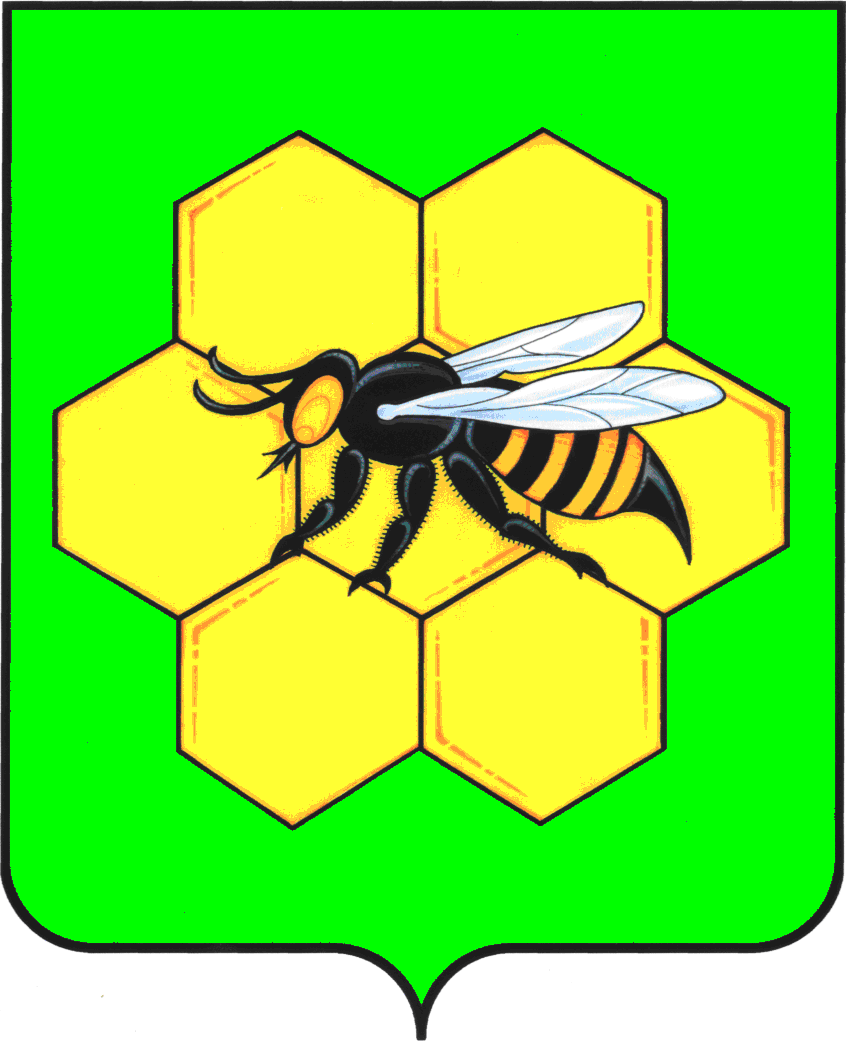 МУНИЦИПАЛЬНОГО РАЙОНА ПЕСТРАВСКИЙСАМАРСКОЙ ОБЛАСТИПОСТАНОВЛЕНИЕ______________________№___________Хвойные породы1-я группаЛиственные древесные породыЛиственные древесные породыЛиственные древесные породыХвойные породы1-я группа2-я группа(особо ценные)3-я группа(ценные)4-я группа(малоценные)Ель, лиственница, пихта, сосна, туяАкация белая, бархат амурский, Вяз, дуб, ива белая, каштан конский, клен (кроме ясенелистного), липа, лох, орех, ясеньАбрикос, береза, боярышник, плодовые (яблоня, слива, груша, и т.д.), рябина, тополь (белый, пирамидальный), черемухаИва (кроме белой), клен ясенелистныйОльха, осина, тополь (кроме белого, пирамидального)До 1,010,1-1,0520,1-1,130,1-1,1540,1-1,250,1-1,2560,1-1,370,1-1,3580,1-1,490,1-1,45Свыше 1,5ПородаДиаметр (см)Количество (шт.)СостояниеИТОГО:ПородаДиаметр(см)Количество(шт.)СостояниеКомпенсационная стоимость всегоИТОГО:ПородаДиаметр (см)Количество(шт.)СостояниеИТОГО: